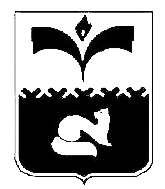 ДУМА ГОРОДА ПОКАЧИХанты-Мансийский автономный округ – ЮграРЕШЕНИЕот  30.04.2015                                                                        №  28В соответствии с частью 5.1 статьи 36 Федерального закона от 06.10.2003 №131-ФЗ «Об общих принципах организации местного самоуправления в Российской Федерации», руководствуясь статьями      19 и 47 Устава города Покачи, в целях определения количественных и качественных характеристик деятельности органов местного самоуправления, Дума городаРЕШИЛА:1. Утвердить отчет о результатах деятельности  главы города Покачи  и отчет о результатах деятельности администрации города Покачи за 2014 год.2. Отдельными приложениями к настоящему решению утвердить следующие показатели деятельности главы города Покачи по результатам отчета о его деятельности и показатели деятельности администрации города по результатам ежегодного отчета о ее деятельности:1)   показатели  деятельности главы города Покачи по результатам ежегодного отчета о его деятельности (приложение 1);2) показатели деятельности администрации города, характеризующие исполнение ею полномочий по решению вопросов местного значения по результатам ежегодного отчета о ее деятельности (приложение 2);3) показатели, характеризующие исполнение администрацией города Покачи государственных полномочий, переданных органам местного самоуправления города Покачи в соответствии с действующим законодательством (приложение 3);4) показатели, характеризующие исполнение администрацией города Покачи государственных полномочий, не переданных органам местного самоуправления города Покачи в соответствии с действующим законодательством (приложение 4);5) показатели, характеризующие организацию деятельности администрации города Покачи (приложение 5).3. Отдельным приложением к настоящему решению утвердить сведения о решении вопросов, поставленных Думой города перед администрацией города Покачи в 2014 году (приложение  6).	4.  Настоящее решение вступает в силу после его подписания.	5. Опубликовать настоящее решение без приложений в газете «Покачевский вестник», а показатели отчета и сведения о решении вопросов, поставленных Думой города перед администрацией города Покачи в 2014 году, содержащиеся в приложениях, разместить в читальном зале городской библиотеки.     6. Контроль за выполнением  решения возложить на председателя Думы города Покачи Н.В. Борисову.Председатель Думыгорода Покачи                                                                        Н.В. БорисоваОб отчете о результатах деятельности главы города Покачи  и отчете о  результатах деятельности администрации города Покачи за 2014 год